МДОУ № 26 «Ветерок» ЯМРКонсультация для родителей«Значение музыкальных занятийдля развития детей раннего возраста   2-3 лет»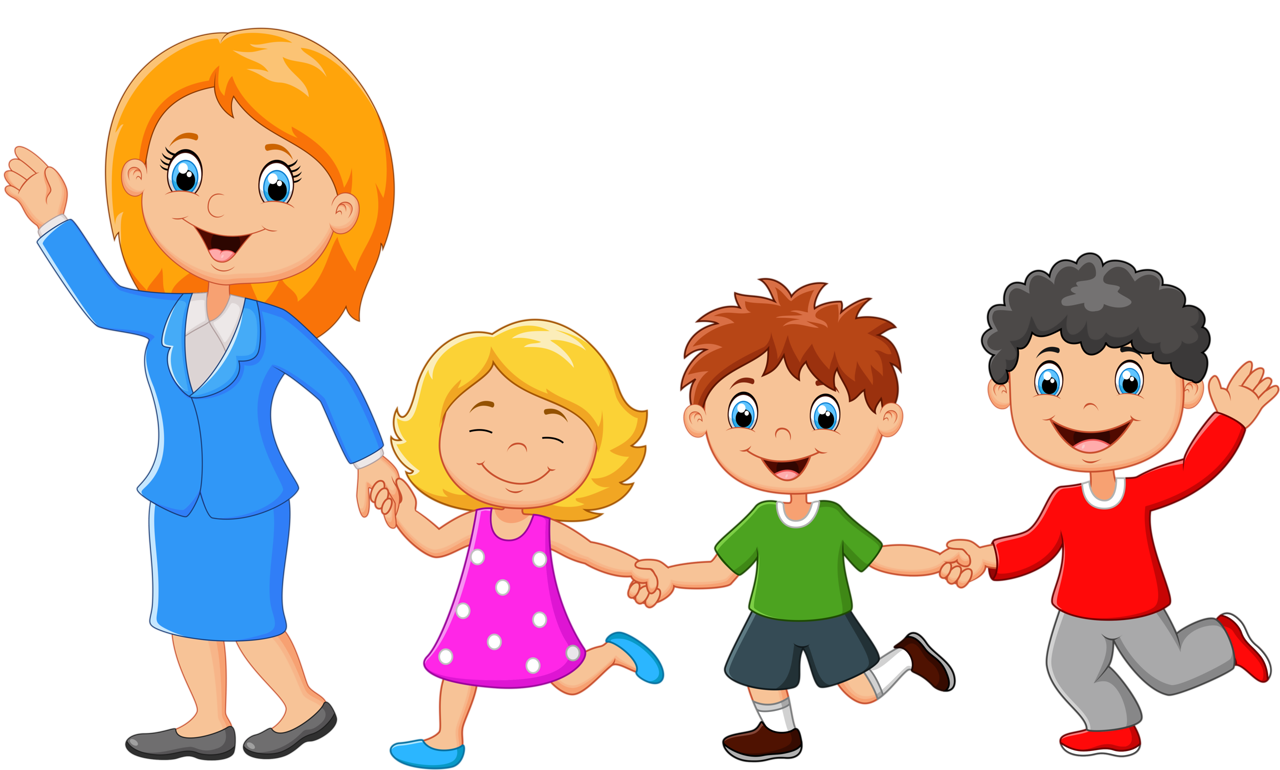 5.01.2020 годМногие родители, не имеющие педагогического музыкального образования,не совсем понимают, какое значение несут музыкальные занятия в столь раннем возрасте.По имеющимся в литературе данным, ранний возраст является наиболее благоприятным для становления музыкальных способностей.Музыка дает возможность создания приподнятого, радостного настроения,выражение и разрядка отрицательных эмоций, повышение и понижение активности у детей, привлечение внимания или переключение с одного вида деятельности на другой. Музыка является средством физического развития, воздействует на общее состояние всего организма. Она может вызвать илиослабить возбуждение.Пение развивает голосовой аппарат, улучшает речь (врачи-логопеды используют пение для лечения заикания), занятие ритмикой улучшает осанку, координацию.Из чего состоят мои музыкальные занятия?ПриветствиеНа занятие к детям приходят игрушки. Они здороваются с ней как могут, улыбаются, гладят, здороваются за лапку. Это настраивает их на добродушный позитивный лад.Музыкально-ритмические движенияЭто самая любимая и веселая часть музыкального занятия. В этом виде музыкальной деятельности дети играют и танцуют, выполняют упражнения с предметами (игрушками, платочками, флажками, музыкальными инструментами). Движения под веселую, живую музыкурадует малышей, что само по себе очень важно. Положительные эмоцииоблегчают обучение, дети любят танцевать.Музыкально-ритмические движения развивают координацию и двигательную активность.Cлушание музыкиНа музыкальных занятиях дети раннего возраста могут слушать музыку в течении 1-1.5 мин не отвлекаясь. Такие музыкальные произведения как: «Колыбельная», «Мишка», «Зайка».В раздел «Слушание» входит знакомство с шумовыми музыкальными инструментами. (барабаном, бубном, колокольчиком, ложками, погремушками). Учатся правильно называть музыкальный инструмент.В процессе слушания у детей развивается музыкальная память, слух, речь.Подпевание. Пение Детям должно доставлять радость пение взрослого. Только на основе показа эмоций у детей возникает желание приобщиться к этому виду музыкальной деятельности. В течении года с детьми на музыкальном занятии мы разучиваем 7-8 песенок. Малыши любят повторять знакомые песенки.Музыкальные игрыМалыш не может оставаться равнодушным в игре, часто эмоции переполняют их. Большинство игр сюжетно-ролевые, включают «перебежки», «догонялки», «прятки».Музыкальные занятия в данной возрастной группе интересны детям, так как они проходят в игровой форме. А игра –удивительное средство всестороннего развития ребенка.В конце года дети раннего возраста 2-3 лет могут:Узнавать знакомые мелодии и различать высоту звуков (высокий-низкий) Вместе с воспитателем подпевать в песне музыкальные фразыДвигаться в соответствии с характером музыки, начинать движения с первыми звуками музыки.Выполнять движения: притопывать ногой, хлопать в ладоши, поворачивать кисти рук, прыгать на двух ногах.Различать и назвать музыкальные инструменты: погремушка, бубен, барабан, ложки.По мимо музыкальных занятий и развлечений в течении года дети посетят такие праздники: «Осенины», «Новый год», «8 марта».Заключение Детский сад и семья – два главных коллектива, ответственных за развитие и воспитание ребенка.Развитие музыкальности у каждого ребенка своя, поэтому не нужно огорчаться, если у малыша не сразу получается петь или танцевать, для этого требуется время.Каждому родителю нужно помнить, что детей, невосприимчивых к музыке нет.Обучая музыке, мы воздействуем на общее развитие и духовный мир ребенка.